هو الباقي ببقاء نفسه إنّا نوصي من توجّه إلى الأفق الأعلى...حضرت بهاءاللهأصلي عربي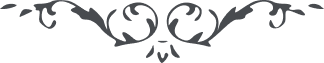 من اثار حضرت بهاءالله - آثار قلم اعلى – جلد 2، لوح رقم (60)، 159 بديع، صفحه 224هو ‌الباقى ‌ببقآء ‌نفسهانّا نوصى من توجّه الی الافق الاعلی بالامانة الکبرى و‌ ما يظهر به انوار العدل فى قبآئل الارض کلّها کذلک يأمرکم من عنده امّ الکتاب يا ايّها النّاظر الی افقى اسمع ندآئى من شطر عرشى انّه لا اله الّا هو العزيز الوهّاب قد تحيّر اهل الملکوت من الّذين نبذوا اللّه ورآئهم مقبلين الی کلّ مشرک کفّار قد اخذوا ما عند القوم و‌ نبذوا ما اتى به اللّه مالک الرّقاب کذلک قصصنا لک لتطّلع بما ورد علينا من اهل الضّلال انّک اذا وجدت و‌ فزت بانوار اللّوح قل لک الحمد يا منزل الآيات